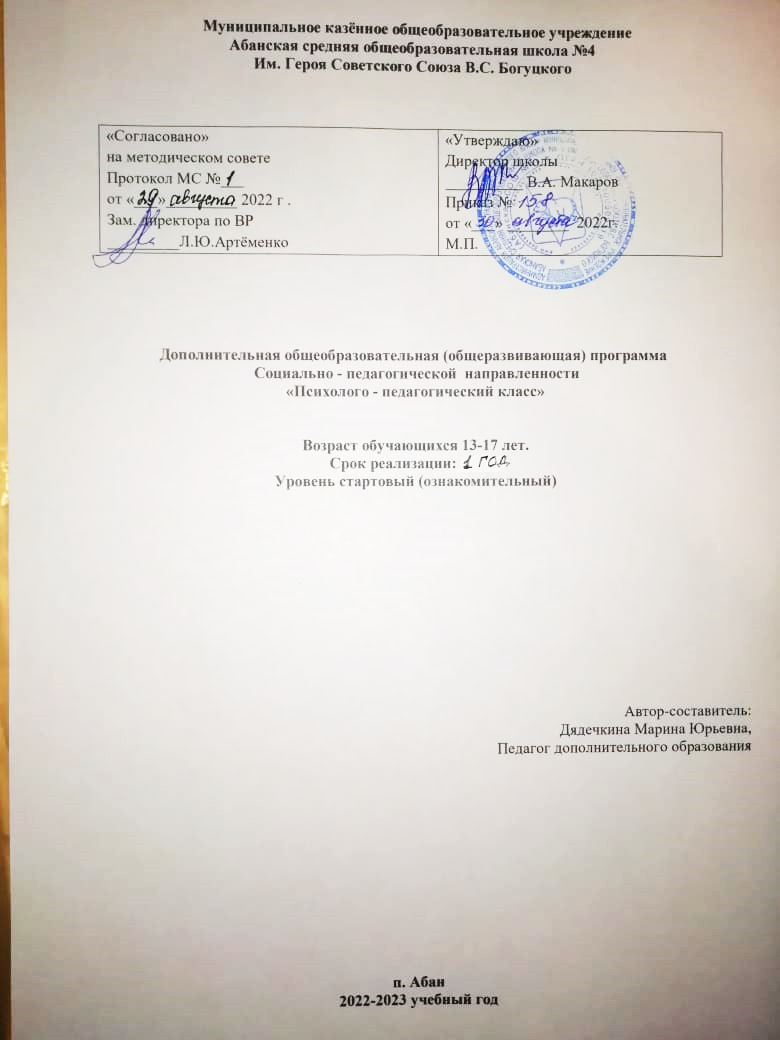 Пояснительная запискаДополнительная общеобразовательная (общеразвивающая) программа «Психолого - педагогический класс» составлена в соответствии с Федеральным законом «Об образовании в Российской Федерации» от 29.12.2012 № 273 – ФЗ, Концепцией развития дополнительного образования детей ( утверждена распоряжением Правительства РФ от 04.09.2014 № 1726 –р), Сан-Пином к устройству, содержанию и организации режима работы образовательных организаций дополнительного образования детей (утверждено постановлением Главного государственного врача РФ от 04.07.2014 № 41), Порядком организации и осуществления образовательной деятельности по дополнительным общеобразовательным программам (утвержден приказом Министерства образования и науки РФ от 29.08.2013 № 1008), методическими рекомендациями по проектированию дополнительных общеразвивающих программ (включая разноуровневые программы) (Приложение к письму Департамента государственной политики в сфере воспитания детей и молодежи Министерства образования науки РФ от 18.11.2015 № 09-3242)Программа «Психолого - педагогический класс» вариативна, может быть изменена, дополнена, скорректирована в зависимости от условий, имеющихся в образовательном учреждении, контингента учащихся, их понимания проблемы профессионального самоопределения и отношения к ней. Направленность данной программы социально-педагогическая.Актуальность разработки дополнительной общеразвивающей программы «Психологопедагогический класс» образовательного пространства непрерывного педагогического образования на территории Красноярского края, предполагающего интеграцию среднего общего образования, дополнительного образования детей и высшего образования.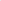 В современном обществе, насыщенном информационными ресурсами и технологиями, все большую значимость приобретает профессия педагога как специалиста, работающего с будущим поколением. Значимость осознанного выбора и сформированность допрофессиональных компонентов, важных для успешного освоения будущей профессии, обусловливают необходимость формирования готовности к выбору педагогической профессии на ступени старшей школы.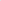 Учет возрастных особенностей раннего юношеского возраста, характеристиками которого являются обращенность в будущее, определение жизненных планов и перспектив в профессии, обеспечивается через обогащение содержания и форм профильного обучения обучающихся в 7-11 классах педагогически ориентированным содержанием допрофессиональной педагогической подготовки.Осуществление целостного педагогического процесса реализуется через воспитание, обучение и развитие, направленное на личностного развитие и формирование у обучающихся компонентов профессионально значимых компетенций будущей профессии; предоставление учащимся возможности самостоятельного построения индивидуального образовательного маршрута путем выбора элективных курсов и форм внеурочной деятельности в соответствии со своими интересами; создание условий для достижения обучающимися успеха в соответствии с их способностями; решение проблем социальной адаптации и профессионального самоопределения школьников.Дополнительная общеразвивающая программа «Психолого-педагогический класс» органично дополняет содержание профильной подготовки социально-гуманитарного профиля обучения в старшей ступени общеобразовательной школы, разработана на основе требований к структуре и результатам освоения дополнительных образовательных программ. Программа в соответствии с планируемыми результатами направлена на формирование у обучающихся предметных, личностных и метапредметных компетенций, определяющих профессиональное самоопределение обучающихся на педагогическую профессию. 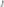 Цели:- освоение различных видов образовательных практик в общении и деятельности, направленных на развитие социальной зрелости обучающихся.- выявление и формирование устойчивого интереса к профессии, основных умений и навыков, компетенций необходимых для осуществления психолого-педагогической деятельности.Достижение поставленной цели предусматривает решение следующих задач: формирование системы начальных знаний в области психологии и педагогики, представлений о содержании психолого-педагогической деятельности;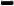 развитие умений реализации проектной и исследовательской деятельности;  формирование первичного опыта психолого-педагогической деятельности через включение обучающихся в педагогически ориентированные виды учебной и творческой деятельности;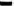 развитие опыта индивидуальной и коллективной социально-значимой деятельности, развитие коммуникативных умений и навыков делового сотрудничества в разновозрастньж группах;развитие умений рефлексии и самооценки своей деятельности.Программа рассчитана на детей в возрасте от 13 до 17 лет.Сроки реализации программы: Программа рассчитана на 1 год. Продолжительность 1 занятия - 40 мин.Всего на освоение программы отводится: 68 часов.Наполняемость групп: до 12 человек.Форма обучения – исключительно с применением электронного обучения и дистанционных образовательных технологий. Формы и режим занятийРежим занятий:Режим занятий: в учебное и каникулярное время 1 раз в неделю по 2   занятия по 40 минут с перерывом 10 минут. Занятия включают в себя изучение теоретических вопросов и практическую деятельность старшеклассников.Занятия проводятся во второй половине дня.Учет возрастных особенностей: при реализации программы учитываются психические, возрастные и физиологические особенности детей подросткового возраста. Уровень сложности содержания программы — базовый, что позволяет комплектовать разновозрастные группы обучающихся.Формы организации деятельности на занятии: фронтальные, групповые, парные и индивидуальные формы работы; коллективная и самостоятельная деятельность учащихся. Формы проведения занятий: лекции, практикумы, элективные курсы, реализуемые в форме мастерских, творческих лабораторий и психологических тренингов, практик в форме педагогических проб (освоение деятельности с элементами педагогической профессии), а также внеурочная деятельность (образовательные события, творческие конкурсы и олимпиады).Программа предусматривает деятельность обучающихся по модулям: «Учебный», «Практики (профессиональные пробы)», «Событийный». Учебный модуль содержит два блока: лекторий и практикум, в каждом из которых обучающийся может выбрать в учебном году один и более курсов. Планируемые результаты:Знать/понимать: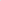 особенности основных профессий, связанных с психолого-педагогической деятельностью, владеть основными понятиями психологической науки, уметь определять место и роль психологии в системе наук, значение психологии для практической деятельности лодей. - основные требования к человеку в профессиях психолого-педагогического профиля.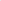 Уметь:рассуждать об основных категориях психики человека, владеть способами анализа своих личностных и профессиональных качеств.соотносить свои индивидуальные особенности с требованиями конкретной профессии; составлять личных профессиональный план.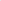 Использовать приобретенные знания и умения в практической деятельности и повседневнойжизни для применения:теоретических знаний для решения практических задач в сфере самоанализа, саморегуляции, самопроектирования, межличностных коммуникаций.Результатом обучения в психолого - педагогическом классе можно считать осознанный выбор профессионального учебного заведения, профессии.Обучение проходит на  базе МКОУ Абанской СОШ №4 с использованием материально-технического и информационного обеспечения образовательного учреждения.Для отслеживания результативности образовательного процесса используются следующие виды контроля:- текущая аттестация (в течение учебного года);- итоговая ( по окончанию всей программы).Итоговая аттестация учащихся проводится в форме выпускной работы:- защита разработанного социального или образовательного проекта,- подготовка и проведение круглого стола,- прикладное социологическое исследование и презентация его результатов; - проектирование и реализация образовательного события.Содержание изучаемого курса.Коммуникация (8 ч)Вербальная и невербальная коммуникация. Особенности вербального и невербального общения; значение жестов и мимики человека; факторы, влияющие на эффективность общения; барьеры в общении и их преодоление; техники эффективного общения.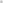 Самопрезентация и первое впечатление. Речь и мимика при формировании первого впечатления; ситуации самопрезентации; техники формирования уверенного поведения исамоценности.Психология самопознания. Психологические приемы самопознания и изучения личностного потенциала. Развитие собственных возможностей, в том числе в будущей профессиональной деятельности.Эмоции, роль эмоций в жизни человека, техники управления эмоциями, восстановление эмоционального баланса. Осознание своих эмоций и мотивов поведения, а также понимание мотивов, чувств и поведения других людей.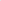 Введение в педагогику. Педагог - ключевая фигура образования (учитель, воспитатель, организатор, тьютор и т.п.). Основные функции педагога: обучение, воспитательная деятельность, развивающая деятельность.Кооперация (8 ч)Социальная педагогика. Работа с группами в учебном коллективе. Проектная деятельность в школе. Виды проектов: концепция, модель, программа, план. Принципы проектирования. Этапы проектирования. Классификация проектов.Критическое мышление (8 ч)Понятие «Критическое мышление», его характеристики. Характеристики навыков мышления: фокусирующие навыки, навыки сбора информации, навыки организации, навыки анализа, навыки генерирования, навыки оценки. Приемы работы с информацией: навыки извлечения, систематизации, сравнения информации из разных источников.Понимание как основа успешного обучения. Основные понятия и проблемы, возникающие при получении и воспроизведении разной информации. Моделирование ситуаций непонимания, способов организации качественной коммуникации. Алгоритм действий для понимания разных информационных источников.              Предметный практикум 1 (8 часов).Русский язык. Написание сочинения по русскому языку. Критерии его оценки. Анализ условий задания. Правила оформления ответа на задание. Типовые задания по предмету высокого уровня сложности. Самооценивание заданий.Обществознание. Решение заданий по предмету высокого уровня сложности. Решение заданий с графиком. Анализ условий задания. Правила оформления ответа на задания. Критерии оценивания.Общее развитие (8 ч)Творчество В.П. Астафьева в двух тематических аспектах: военная и экологическая проза. Образ «малой Родины» в русской литературе второй половины XX-XXI вв. Анализ эпических, лирических произведений.Цифровые технологии в образовании. Цифровизация образования, современная цифровая среда, ключевые направления цифровой трансформации массового образования. Цифровая грамотность и ИКТ-компетентность современного педагога. Перспективы трансформации педагогических профессий под влиянием цифровизации. Использование современным педагогом интерактивного и мультимедийного оборудования: интерактивные доски и панели, документ-камеры, мобильные устройства, системы виртуальных опросов, электронные флип-чарты, иммерсивные технологии погружения в виртуальную и дополненную реальность. Арсенал цифровых инструментов современного педагога. Визуализация информации и знаний. Разработка интерактивных демонстрационных материалов. Проведение интерактивных опросов и голосований. Создание мэшап-ресурсов. Использование конструкторов интерактивных упражнений, игр, тренажеров. Современные средства педагогического дизайна в цифровой среде.Экология и здоровье (6 ч)Представление о развитии организма человека, о функциях систем органов. Сравнительный анализ систем органов человека и животного мира. Понятие о здоровье, его виды, аспекты, факторы, влияющие на здоровье человека. Физиологические основы здорового образа жизни. Методы оценки здоровья. Самооценка здоровья. Оптимальный двигательный режим. Основы рационального питания. Иммунитет, закаливание и здоровье. Рациональная организация жизнедеятельности.Восстановительные методики поддержания здоровья, выявление фактического уровня собственного физического развития.Туристические походы как форма активного отдыха. Виды школьных турпоходов, основные этапы организации и проведения похода выходного дня в начальной школе, внеклассные мероприятия для расширения знаний младших школьников о правилах безопасного поведения в условиях турпохода, места проведения школьньж походов в окрестностях Красноярска.Введение в экскурсоведение. Понятие об экскурсии, планирование и разработка экскурсий; организация экскурсий: техника и особенности показа объектов. Экскурсия как форма экологического просвещения. Виды экскурсий. Виртуальные экскурсии в природу.Экологические акции.Креативность (12)Креативность как качество будущего педагога; особенности креативности; креативность и творчество; креативное мышление; способы выявления и развития креативности.Понимание искусства. Интерактивные формы взаимодействия, освоение диалоговьж коммуникативных форм общения с произведением искусства, восприятие разных уровней идейного содержания художественного произведения, его духовно-нравственного потенциала.Игропедагогика. Виды учебных игр, игровые технологии. Профессиональная игротека современного педагога.Подготовка и проведение образовательных событий в школе. Типология образовательных событий. Алгоритм и инструменты подготовки классного и школьного события.Предметный практикум 2 (10 ч.)Математика. Задания высокого уровня сложности. Решение задач с параметрами.Линейные и квадратные уравнения с параметром. Рациональные уравнения и системы рациональных уравнений с параметром. Анализ условий задания. Правила оформления ответа на задание. Самооценивание заданий.Биология. Решение заданий по предмету высокого уровня сложности. Анализ условий задания. Правила оформления ответа на задание. Типовые задания по предмету высокого уровня сложности. Самооценивание заданий.Учебно - тематический  план Календарно-тематическое планированиеСписок литературы, рекомендуемый для детей:Игра как педагогическое средство. Методические рекомендации. - Вологда, 1998.Самопонимание, самовоспитание, самопомощь, самообладание, саморазвитие, самореализация подростка, под ред. Дубровиной И.В. - Н. Новгород , 1995.Васильченко К.В. Путешествие в страну «Я». - Донецк 1998.Коломинский Я.Л. Человек – психология. - М. 1980.Лутошкин А.Н. Как вести за собой. - М. 1978.Лушников А. М. История педагогии. - Екатеринбург, 1995.Немов Р.С. Психология. - М. 2008.Пономаренко Л.П., Белоусова Р.В. Психология для старшеклассников. - М., 2001.Профессия – учитель под ред. Роботовой А.С. - М., 2005.Прощицкая Е.Н. Выбирайте профессию.- М. 1991.Реан А.А. Психология личности. – М., 2007.Резапкина Г.В. Секреты выбора профессии или путеводитель выпускника. – М., 2005.Резапкина Г.В. Я и моя профессия: программа профессионального самоопределения для подростков. – М., 2000.Рогов Е.И. Психология человека.- М., 1999.Социальная компетентность: учебное пособие для 10-11 классов средней школы / под ред. В.Н. Журкова, С.А. Маничева. – М., 2008.Технология профессионального успеха под ред. Чистяковой С.Н.. - М., 2003.Титова Е.В. Если знать как действовать. - М., 1993.Рогов Е.И. Психология группы. – М., 2005.Рогов Е.И. Психология познания. - М., 1998.Рогов Е.И. Психология человека. - М., 1999.Соловейчик С.Л. Час ученичества. – М., 1986Список литературы, используемый для педагога:Воспитательная деятельность педагога / под ред. В.А. Сластенина, И.А. Колесниковай. – М., 2006.Константинов Н.А., Медынский Е.Н., Шабаева М.Ф. История педагогики. – М., 1982.Мижериков В.А., Ермоленко М.Н. Введение в педагогическую деятельность. – М.,2002.Мудрик А.В. «Общение в процессе воспитания». - М., 2001.Пономаренко Л.П., Белоусова Р.В. Психология для старшеклассников Пособие для педагога в 2-х частях. - М., 2001.Попова М.В. Психология как учебный предмет в школе. - М.,2000.Пряжников Н.С. Методы активизации профессионального и личностного самоопределения. - М., 2002.Радугина А.А. Психология и педагогика. - М., 1999.Резапкина Г.В. Я и моя профессия. Программа профессионального самоопределения подростков. - М., 2000.Рожков М.И., Байбородова Л.В. Теория и методика воспитательной работы. - М., 2004.Сластенин В.А., Исаев И.Ф., Шиянов Е.Н. Педагогика. – М., 2008.Спирин Л.Ф. Профессиограмма общепедагогическая. - М.-К., 1995.Фопель К. Как научить детей сотрудничать, в 4-х частях. - М., 1998.№п/пНазвание раздела, темыКоличество часовКоличество часовКоличество часовКоличество часовФормы аттестации/контроля№п/пНазвание раздела, темыВсего Лекторий Практикум СобытийныймодульФормы аттестации/контроля1Коммуникация8242Тестирование2Кооперация8242Тестирование 3Критическое мышление8242Тестирование4Предметный практикум 18242Тестирование, отчет по практике 5Общее развитие8242Тестирование6Экология и здоровье633-Тестирование 7Креативность12354Тестирование8Предметный практикум 210253Отчет по практике, защита проектаИтого:68183317№ п/пДата планДата фактНазвание раздела, темыКол-во часовФорма занятияПримечаниеКоммуникация8119.09Входное анкетирование.1Лекция 219.09Психология общения.1Лекция 326.09Самопознание или Кто я?1Практикум426.09Моя самооценка.1Практикум53.10Обретаем уверенность.1Практикум63.10Промежуточный контроль по компетенции — коммуникация1Практикум 710.10Посвящение в профессию.1810.10Путешествие-квест по станциям компетенциям1Кооперация8917.10Проектная деятельность в школе.1Лекция 1017.10Виды и классификация проектов. Принципы и этапы проектирования.1Лекция 1124.10Концепция и модель проекта.1Практикум1224.10Программа проекта.1Практикум1331.10План проекта.1Практикум1431.10Промежуточный контроль по компетенции — кооперация.1Практикум 157.11Фестиваль классных часов.1Классный час167.11Выступление с коротким сообщением по определенной теме перед учащимися младших классов.1Классный часКритическое мышление81714.11Понятие «критического мышления», его характеристики.1Лекция 1814.11Понимание как основа успешного обучения.1Лекция 1921.11Приемы работы с информацией.1Практикум2021.11Моделирование ситуаций непонимания.1Практикум2128.11Составление алгоритма действий для понимания разных информационных источников.1Практикум2228.11Промежуточный контроль по компетенции — работа с информацией.1Практикум 235.12Интеллектуальные переменки.1Викторина245.12Проведение на переменах предметных блиц-викторин для учащихся младших классов.1ВикторинаПредметный практикум-182512.12Типовые задания по предмету «русский язык» высокого уровня сложности.1Лекция 2612.12Написание сочинения по русскому языку. Критерии его оценки. Практикум2719.12Анализ условий задания по русскому языку. Правила оформления ответа на задание.1Практикум2819.12Типовые задания по предмету «обществознание» высокого уровня сложности.1Лекция 2926.12Решение заданий по обществознанию. Анализ условий задания.1Практикум3026.12Правила оформления ответа на задание. Критерии оценивания.1Практикум 319.01Новогодний квиз.1Квиз 329.01Интеллектуальный марафон (работа в командах) по тематике профессионально-педагогической деятельности.1Квиз Общее развитие83316.01Творчество В.П. Астафьева. 1Лекция 3416.01Цифровые технологии в образовании.1Лекция 3523.01Анализ эпических и лирических произведений В.П. Астафьева.1Практикум3623.01Разработка интерактивных демонстрационных материалов.1Практикум3730.01Проведение интерактивных опросов и голосований. Создание мэшап-ресурсов.1Практикум3830.01Промежуточный контроль по компетенции - общее развитие.1Практикум 396.02Школьный флеш - моб1Флеш-моб406.02Проведение массового мероприятия в школе.1Флеш-мобЭкология и здоровье64113.02Развитие организма человека, функции систем органов.1Лекция 4213.02Туристические походы, как форма активного отдыха.1Лекция 4320.02Введение в экскурсоведение.1Лекция4420.02Выявление физического уровня собственного развития.1Практикум4527.02Места проведения школьных походов в окрестностях Красноярска.1Практикум 4627.02Виртуальные экскурсии на природу. Экологические акции.1ПрактикумКреативность124706.03Креативность как качество будущего педагога.1Лекция 4806.03Понимание искусства. Интерактивные формы взаимодействия.1Лекция 4913.03Игропедагогика.1Лекция5013.03Профессиональная игротека современного человека.1Практикум5120.03Алгоритм подготовки классного школьного мероприятия.1Практикум 5220.03Алгоритм и инструменты подготовки школьного события.1Практикум5327.03Подготовка и проведение образовательных событий в школе.1Практикум5427.03Промежуточный контроль по компетенции — креативность и творчество.1Практикум 553.04Участие в организации или проведении площадок КГПУ им. В.П. Астафьева «Я - блогер»1День открытых дверей563.04Участие в организации или проведении площадок КГПУ им. В.П. Астафьева «Я - блогер»1День открытых дверей5710.04Проведение	массового профориентационного мероприятия в школе.1Марафон профессий5810.04Проведение	массового профориентационного мероприятия в школе.1Марафон профессийПредметный практикум -210 5917.04Задания высокого уровня сложности по математике.1Лекция 6017.04Решение задач с параметрами.1Практикум6124.04Анализ условий задания.1Практикум6224.04Правила оформления ответа на задание. Критерии оценивания.1Практикум 638.05Задания высокого уровня сложности по биологии.1Лекция648.05Анализ условий задания. Критерии оценивания.1Практикум6515.05Правила оформления ответа на задание. Самооценивание заданий.1Практикум 6615.05Создание творческого продукта по тематике профессионально-педагогической деятельности1Фестиваль творческих работ«РRО-педагогика»6722.05Создание творческого продукта по тематике профессионально-педагогической деятельности1Фестиваль творческих работ«РRО-педагогика»6822.05Защита разработанного социального или образовательного проекта.1Проектная деятельностьИтого:68